Дарить подарки – это искусствоВоспитывать в человеке желание и умение дарить подарки важно с самого раннего детства.В удачно выбранном подарке проявляется фантазия, вкус и такт, а также черты характера того, кто подарил его. Иногда подарок имеет чисто символическое значение, и выражает определенные чувства дарящего. Такой подарок, имеющий порой очень небольшую стоимость, станет ценным и дорогим для того, кому он предназначается.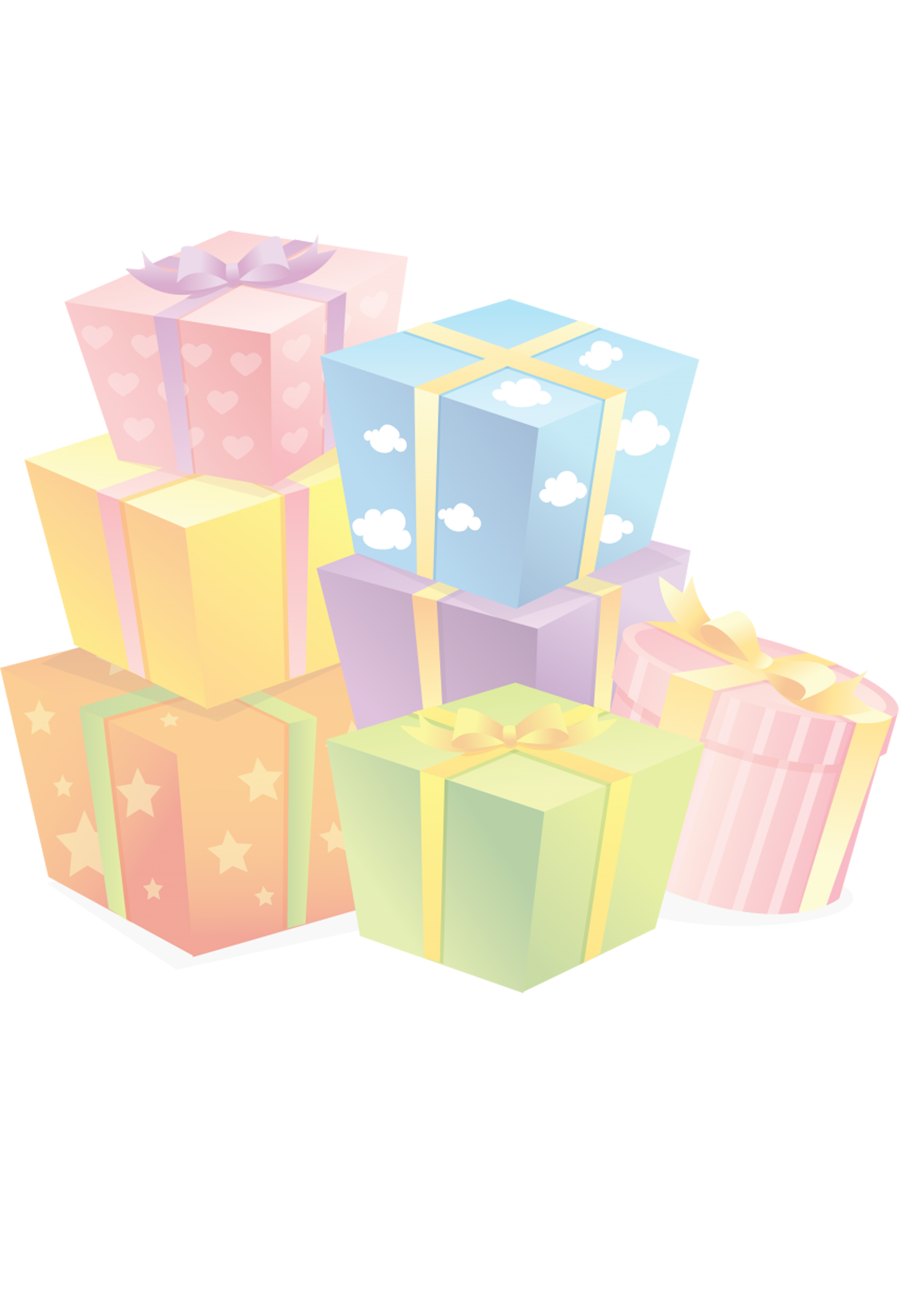 Хорошие подарки выбрать можно, но порой их крайне трудно отобрать среди огромного количества ярких и технологичных изделий игрушечной индустрии.Можно подобрать подарок, который будет актуален на определённом возрастном этапе. Так, малышам до года будут полезны игры и игрушки, призванные разнообразить их сенсорный опыт (тактильные ощущения, слуховое и зрительное восприятие). Обрадуют детишек игрушки-неваляшки, мячики, выполненные из самых различных материалов, музыкальные игрушки, погремушки. Стоит обратить внимание на то, чтобы подарок не содержал мелких, отделяющихся деталей. Они опасны для младенцев, так как могут попасть ребёнку в дыхательные пути.  Дети от года до двух лет очень мобильны, активны и любознательны. По-прежнему будут актуальны музыкальные игрушки, развивающие книжки, конструкторы из крупных деталей, пирамидки, кубики, плюшевый мишка или пупсик (с их помощью ребёнок будет учиться социально-бытовым навыкам), формочки для песочницы, различные игровые обучающие наборы, игровая палатка. Особую радость доставят пальчиковый и перчаточный театр.  В возрасте трёх до пяти лет у детей активно развивается познавательная сфера, формируется сюжетно-ролевая игра. Лучшими подарками в это время будут игрушки, с помощью которых можно создавать различные ситуации и образы: набор игрушечных инструментов, игрушечная кухня, набор посуды, игрушечная гладильная доска и утюжок, набор маленького доктора, набор для игры в «магазин». Уже можно предложить пазлы на твёрдой основе из двух - четырёх деталей, наборы для рисования или лепки. Мальчиков порадует железная дорога, набор солдатиков или игрушечная парковка. Девочкам придутся по душе наборы «для красоты» с яркими резиночками для волос, украшениями. Мягкие игрушки будут способствовать развитию эмоциональной сферы.      Пяти-семилетние дети активно готовятся к новому виду деятельности - учёбе в школе, потому своевременными и полезными будут настенный алфавит, развивающие книги, лото, настольные логические игры, детские энциклопедии. Если хочется подарить что-то, не относящееся к дальнейшему обучению, то положительные эмоции вызовут поход в цирк или парк аттракционов, велосипед, самокат, бадминтон, пазлы, конструкторы; у мальчиков - настольные игры (хоккей или футбол); у девочек -необычные наборы для рукоделия, творчества и сюжетных игр (объемные краски для ткани, различные наборы для рисования, плетения из резиночек).  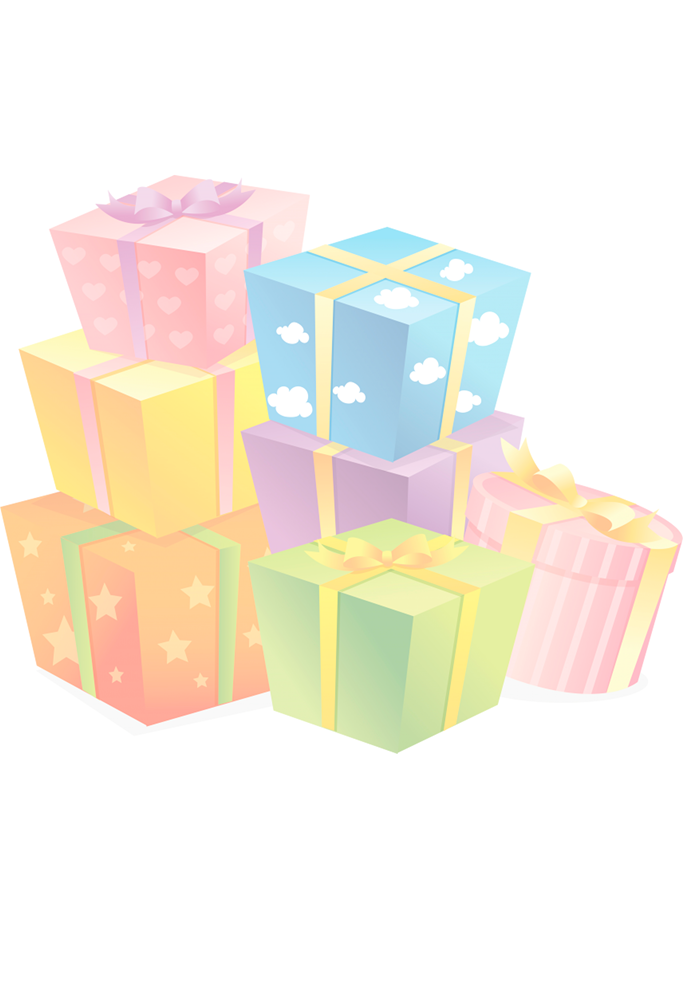 Чтобы сделать хороший подарок детям от семи лет и старше, нужно ориентироваться на их предпочтения, и интересы, которые уже сформировались и отчётливо проявляются в деятельности. Чем старше становятся дети, тем сложнее для взрослых становится выбор подарка, который бы пришёлся им по душе, и, в тоже время, легче, так как уже можно узнать, чего бы хотел получить ребёнок. Подарки детям делают соответственно их возрасту, развитию и интересам.Малыш должен уметь не только получать, но и отдавать. Готовя подарок, ребенок может что-нибудь нарисовать, вышить, сшить нехитрую игрушку. Ко дню рождения матери или отца ребенок может выучить стихотворение или разучить песенку. Ребенок постарше может смастерить подарок самостоятельно, или с вашей помощью.Особенно тепло следует поблагодарить за подарок, сделанный своими руками. Получив такой подарок от ребенка, похвалите его и выразите свое восхищение его умениями и талантами.Приучая своего ребёнка дарить подарки, можете смело надеяться, что, будучи взрослым, он не забудет поздравить вас с очередным праздником.Мы надеемся, что наши рекомендации помогут взрослым выбрать действительно лучшие подарки для детей, которые принесут им ощущение радости на долгое время, ведь положительные эмоции - это главное, что должно быть в вашем подарке!